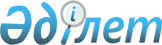 О внесении изменений в решение маслихата от 21 декабря 2018 года № 220 "О бюджете города Аркалыка на 2019-2021 годы"
					
			С истёкшим сроком
			
			
		
					Решение маслихата города Аркалыка Костанайской области от 18 сентября 2019 года № 263. Зарегистрировано Департаментом юстиции Костанайской области 24 сентября 2019 года № 8669. Прекращено действие в связи с истечением срока
      В соответствии со статьей 106 Бюджетного кодекса Республики Казахстан от 4 декабря 2008 года Аркалыкский городской маслихат РЕШИЛ:
      1. Внести в решение маслихата "О бюджете города Аркалыка на 2019-2021 годы" от 21 декабря 2018 года № 220 (опубликовано 3 января 2019 года в Эталонном контрольном банке нормативных правовых актов Республики Казахстан, зарегистрировано в Реестре государственной регистрации нормативных правовых актов за № 8186) следующие изменения:
      пункт 1 указанного решения изложить в новой редакции:
      "1. Утвердить бюджет города Аркалыка на 2019-2021 годы согласно приложениям 1, 2, 3 соответственно, в том числе на 2019 год в следующих объемах:
      1) доходы – 8267808,3 тысяч тенге, в том числе по:
      налоговым поступлениям – 1834618,0 тысяч тенге;
      неналоговым поступлениям – 26354,0 тысяч тенге;
      поступлениям от продажи основного капитала – 22673,0 тысяч тенге;
      поступлениям трансфертов – 6384163,3 тысяч тенге, из них объем субвенций – 2318311,0 тысяч тенге;
      2) затраты – 8339144,3 тысяч тенге;
      3) чистое бюджетное кредитование – - 26178,0 тысяч тенге:
      бюджетные кредиты – 11362,0 тысячи тенге;
      погашение бюджетных кредитов – 37540,0 тысяч тенге;
      4) сальдо по операциям с финансовыми активами – 0,0 тысяч тенге;
      5) дефицит (профицит) бюджета – - 45158,0 тысяч тенге;
      6) финансирование дефицита (использование профицита) бюджета – 45158,0 тысяч тенге:
      поступление займов – 11362,0 тысячи тенге;
      погашение займов – 37540,0 тысяч тенге;
      используемые остатки бюджетных средств – 71336,0 тысяч тенге.";
      пункт 5 указанного решения изложить в новой редакции:
      "5. Учесть, что в бюджете города на 2019 год предусмотрен объем целевых текущих трансфертов из республиканского бюджета в сумме 1357398,0 тысяч тенге, в том числе:
      на выплату государственной адресной социальной помощи в сумме 286119,0 тысяч тенге;
      на внедрение консультантов по социальной работе и ассистентов в центрах занятости населения в сумме 8590,0 тысяч тенге;
      на размещение государственного социального заказа в неправительственных организациях в сумме 7612,0 тысяч тенге;
      на реализацию Плана мероприятий по обеспечению прав и улучшению качества жизни инвалидов в Республике Казахстан в сумме 16945,0 тысяч тенге;
      на развитие рынка труда в сумме 66434,0 тысячи тенге;
      на финансирование приоритетных проектов транспортной инфраструктуры в сумме 127756,0 тысяч тенге;
      на повышение заработной платы отдельных категорий гражданских служащих, работников организаций, содержащихся за счет средств государственного бюджета, работников казенных предприятий в сумме 540315,0 тысяч тенге, в том числе:
      передаваемых из бюджета города бюджету села Родина в сумме 114,0 тысяч тенге;
      на увеличение оплаты труда учителей и педагогов-психологов организаций начального, основного и общего среднего образования в сумме 275089,0 тысяч тенге;
      на повышение заработной платы отдельных категорий административных государственных служащих в сумме 28538,0 тысяч тенге, в том числе:
      передаваемых из бюджета города бюджету села Родина в сумме 1345,0 тысяч тенге.";
      пункт 6 указанного решения изложить в новой редакции:
      "6. Учесть, что в бюджете города на 2019 год предусмотрен объем целевых текущих трансфертов из областного бюджета в сумме 2127909,3 тысяч тенге, в том числе:
      на текущий ремонт школ в сумме 12155,0 тысяч тенге;
      на создание цифровой образовательной инфраструктуры в сумме 12162,0 тысяч тенге;
      на внедрение электронной очереди в первый класс в сумме 8434,0 тысячи тенге;
      на реализацию государственного образовательного заказа в дошкольных организациях образования за счет государственного-частного партнерства города Аркалыка товарищество с ограниченной ответственностью "Балдырган А" на 150 мест в сумме 45736,0 тысяч тенге;
      на возмещение расходов по найму (аренде) жилья для переселенцев и оралманов в рамках Программы развития продуктивной занятости и массового предпринимательства на 2017-2021 годы в сумме 798,0 тысяч тенге;
      на краткосрочное профессиональное обучение рабочих кадров по востребованным на рынке труда профессиям и навыкам, включая обучение в мобильных центрах, в рамках Программы развития продуктивной занятости и массового предпринимательства на 2017 - 2021 годы в сумме 24102,5 тысяч тенге;
      на средний ремонт улиц и автодорог города Аркалыка в сумме 134716,0 тысяч тенге;
      на текущий ремонт улиц и водопропускных труб автодорог города Аркалыка в сумме 124021,0 тысяча тенге;
      на финансирование приоритетных проектов транспортной инфраструктуры в сумме 127756,0 тысяч тенге;
      на утилизацию биологических отходов с использованием инсинераторов в сумме 4674,0 тысячи тенге;
      на капитальный ремонт здания государственного учреждения "Средняя общеобразовательная школа № 2 отдела образования акимата города Аркалыка" в сумме 173000,0 тысяч тенге;
      для издания учебного пособия по краеведению для 5-7 классов на основе региональных материалов и их внедрения в школы в рамках реализации подпроекта "Алтын адам" программы "Рухани жаңғыру" в сумме 717,4 тысячи тенге;
      на аутсорсинг услуг в сфере занятости населения частным агентствам занятости в рамках Программы развития продуктивной занятости и массового предпринимательства на 2017- 2021 годы в сумме 1072,5 тысячи тенге;
      на мазут для государственного коммунального предприятия "Аркалыкская теплоэнергетическая компания" акимата города Аркалыка Костанайской области в сумме 1272868,0 тысяч тенге;
      на установку детских игровых площадок в сумме 9700,0 тысяч тенге;
      на проведение противоэпизоотических мероприятий против нодулярного дерматита крупного рогатого скота в сумме 2821,0 тысяча тенге;
      на проведение ветеринарных мероприятий по энзоотическим болезням животных в сумме 5087,0 тысяч тенге;
      на приобретение по 1 единице служебного автотранспорта в сумме 6200,0 тысяч тенге;
      на увеличение размера заработной платы работников, привлеченных на общественные работы до 1,5 кратного размера минимального размера заработной платы в сумме 27757,2 тысяч тенге;
      на текущий ремонт турбоагрегата АР-4-35/3 станции № 1 на Аркалыкской теплоэлектроцентрали в сумме 50362,8 тысяч тенге;
      на софинансирование выплат по государственной адресной социальной помощи в сумме 58715,0 тысяч тенге;
      на приобретение и доставку учебников, учебно-методических комплексов для государственных учреждений образования района, города в сумме 24603,9 тысяч тенге;
      на увеличение выплаты социальной помощи ко Дню Победы участникам и инвалидам Великой Отечественной войны в сумме 450,0 тысяч тенге.";
      пункт 8 указанного решения изложить в новой редакции:
      "8. Учесть, что в бюджете города на 2019 год предусмотрен объем целевых трансфертов из областного бюджета на развитие в сумме 190867,0 тысяч тенге, в том числе:
      на реконструкцию гаража под Центр оперативного управления государственного учреждения "Управление полиции города Аркалыка Департамента полиции Костанайской области Министерства внутренних дел Республики Казахстан" в сумме 1489,0 тысяч тенге;
      на реконструкцию Аркалыкской теплоэлектроцентрали в части замены турбоагрегата станции № 2 мощностью 2,5 мегаватт в городе Аркалык Костанайской области в сумме 100000,0 тысяч тенге;
      на строительство водопроводных сетей в селе Восточное города Аркалыка в сумме 13733,0 тысячи тенге;
      на реконструкцию водопроводных сетей поселка Дачный города Аркалыка в сумме 23120,1 тысяч тенге;
      на замену паропровода на турбоагрегат АР-4-35/3 станции № 1 Аркалыкской теплоэлектроцентрали в городе Аркалык Костанайской области в сумме 23626,9 тысяч тенге;
      на реконструкцию воздушной линии-110 килоВольт "Сары-Узень-Западная-1 цепь" города Аркалыка Костанайской области в сумме 18470,0 тысяч тенге;
      на строительство захода и выхода воздушной линии-35 килоВольт от распределительного пункта-1 до воздушной линии-35 килоВольт "Ковыльная-Аркалыкская теплоэлектроцентраль" до подстанции-35/10 килоВольт "Целинная" города Аркалыка Костанайской области в сумме 5928,0 тысяч тенге;
      на строительство водопроводных сетей в селе Уштобе города Аркалыка в сумме 4500,0 тысяч тенге.";
      приложения 1, 2, 3 к указанному решению изложить в новой редакции, согласно приложениям 1, 2, 3 к настоящему решению.
      2. Настоящее решение вводится в действие с 1 января 2019 года. Бюджет города Аркалыка на 2019 год Бюджет города Аркалыка на 2020 год Бюджет города Аркалыка на 2021 год
					© 2012. РГП на ПХВ «Институт законодательства и правовой информации Республики Казахстан» Министерства юстиции Республики Казахстан
				
      Председатель сессии

С. Турсынова

      Секретарь маслихата

Г. Елтебаева
Приложение 1
к решению маслихата
от 18 сентября 2019 года
№ 263Приложение 1
к решению маслихата
от 21 декабря 2018 года
№ 220
Категория
Категория
Категория
Категория
Категория
Сумма, тысяч тенге
Класс
Класс
Класс
Класс
Сумма, тысяч тенге
Подкласс
Подкласс
Подкласс
Сумма, тысяч тенге
Наименование
Наименование
Сумма, тысяч тенге
I. Доходы
I. Доходы
8267808,3
1
Налоговые поступления
Налоговые поступления
1834618,0
01
Подоходный налог
Подоходный налог
625627,0
2
Индивидуальный подоходный налог
Индивидуальный подоходный налог
625627,0
03
Социальный налог
Социальный налог
564734,0
1
Социальный налог
Социальный налог
564734,0
04
Hалоги на собственность
Hалоги на собственность
567625,0
1
Hалоги на имущество
Hалоги на имущество
453430,0
3
Земельный налог
Земельный налог
24475,0
4
Hалог на транспортные средства
Hалог на транспортные средства
81881,0
5
Единый земельный налог
Единый земельный налог
7839,0
05
Внутренние налоги на товары, работы и услуги
Внутренние налоги на товары, работы и услуги
69696,0
2
Акцизы
Акцизы
3679,0
3
Поступления за использование природных и других ресурсов
Поступления за использование природных и других ресурсов
42546,0
4
Сборы за ведение предпринимательской и профессиональной деятельности
Сборы за ведение предпринимательской и профессиональной деятельности
20323,0
5
Налог на игорный бизнес
Налог на игорный бизнес
3148,0
07
Прочие налоги
Прочие налоги
1302,0
1
Прочие налоги
Прочие налоги
1302,0
08
Обязательные платежи, взимаемые за совершение юридически значимых действий и (или) выдачу документов уполномоченными на то государственными органами или должностными лицами
Обязательные платежи, взимаемые за совершение юридически значимых действий и (или) выдачу документов уполномоченными на то государственными органами или должностными лицами
5634,0
1
Государственная пошлина
Государственная пошлина
5634,0
2
Неналоговые поступления
Неналоговые поступления
26354,0
01
Доходы от государственной собственности
Доходы от государственной собственности
11311,0
4
Доходы на доли участия в юридических лицах, находящиеся в государственной собственности
Доходы на доли участия в юридических лицах, находящиеся в государственной собственности
24,0
5
Доходы от аренды имущества, находящегося в государственной собственности
Доходы от аренды имущества, находящегося в государственной собственности
11244,0
9
Прочие доходы от государственной собственности
Прочие доходы от государственной собственности
43,0
04
Штрафы, пени, санкции, взыскания, налагаемые государственными учреждениями, финансируемыми из государственного бюджета, а также содержащимися и финансируемыми из бюджета (сметы расходов) Национального Банка Республики Казахстан
Штрафы, пени, санкции, взыскания, налагаемые государственными учреждениями, финансируемыми из государственного бюджета, а также содержащимися и финансируемыми из бюджета (сметы расходов) Национального Банка Республики Казахстан
1362,0
1
Штрафы, пени, санкции, взыскания, налагаемые государственными учреждениями, финансируемыми из государственного бюджета, а также содержащимися и финансируемыми из бюджета (сметы расходов) Национального Банка Республики Казахстан, за исключением поступлений от организаций нефтяного сектора и в Фонд компенсации потерпевшим
Штрафы, пени, санкции, взыскания, налагаемые государственными учреждениями, финансируемыми из государственного бюджета, а также содержащимися и финансируемыми из бюджета (сметы расходов) Национального Банка Республики Казахстан, за исключением поступлений от организаций нефтяного сектора и в Фонд компенсации потерпевшим
1362,0
06
Прочие неналоговые поступления
Прочие неналоговые поступления
13681,0
1
Прочие неналоговые поступления
Прочие неналоговые поступления
13681,0
3
Поступления от продажи основного капитала
Поступления от продажи основного капитала
22673,0
01
Продажа государственного имущества, закрепленного за государственными учреждениями
Продажа государственного имущества, закрепленного за государственными учреждениями
14431,0
1
Продажа государственного имущества, закрепленного за государственными учреждениями
Продажа государственного имущества, закрепленного за государственными учреждениями
14431,0
03
Продажа земли и нематериальных активов
Продажа земли и нематериальных активов
8242,0
1
Продажа земли
Продажа земли
7151,0
2
Продажа нематериальных активов
Продажа нематериальных активов
1091,0
4
Поступления трансфертов 
Поступления трансфертов 
6384163,3
02
Трансферты из вышестоящих органов государственного управления
Трансферты из вышестоящих органов государственного управления
6384163,3
2
Трансферты из областного бюджета
Трансферты из областного бюджета
6384163,3
Функциональная группа
Функциональная группа
Функциональная группа
Функциональная группа
Функциональная группа
Сумма, тысяч тенге
Функциональная подгруппа
Функциональная подгруппа
Функциональная подгруппа
Функциональная подгруппа
Сумма, тысяч тенге
Администратор бюджетных программ
Администратор бюджетных программ
Администратор бюджетных программ
Сумма, тысяч тенге
Программа
Программа
Сумма, тысяч тенге
Наименование
Сумма, тысяч тенге
II. Затраты
8339144,3
01
Государственные услуги общего характера
467977,0
1
Представительные, исполнительные и другие органы, выполняющие общие функции государственного управления
386606,0
112
Аппарат маслихата района (города областного значения)
19985,0
001
Услуги по обеспечению деятельности маслихата района (города областного значения)
19832,0
003
Капитальные расходы государственного органа
153,0
122
Аппарат акима района (города областного значения)
204460,0
001
Услуги по обеспечению деятельности акима района (города областного значения)
194817,0
003
Капитальные расходы государственного органа
6200,0
009
Капитальные расходы подведомственных государственных учреждений и организаций
3443,0
123
Аппарат акима района в городе, города районного значения, поселка, села, сельского округа
162161,0
001
Услуги по обеспечению деятельности акима района в городе, города районного значения, поселка, села, сельского округа
158311,0
022
Капитальные расходы государственного органа
3850,0
2
Финансовая деятельность
28810,0
452
Отдел финансов района (города областного значения)
28810,0
001
Услуги по реализации государственной политики в области исполнения бюджета и управления коммунальной собственностью района (города областного значения)
25002,0
003
Проведение оценки имущества в целях налогообложения
1318,0
010
Приватизация, управление коммунальным имуществом, постприватизационная деятельность и регулирование споров, связанных с этим
2490,0
5
Планирование и статистическая деятельность
20268,0
453
Отдел экономики и бюджетного планирования района (города областного значения)
20268,0
001
Услуги по реализации государственной политики в области формирования и развития экономической политики, системы государственного планирования
20268,0
9
Прочие государственные услуги общего характера
32293,0
492
Отдел жилищно-коммунального хозяйства, пассажирского транспорта, автомобильных дорог и жилищной инспекции района (города областного значения)
32293,0
001
Услуги по реализации государственной политики на местном уровне в области жилищно-коммунального хозяйства, пассажирского транспорта, автомобильных дорог и жилищной инспекции
32293,0
02
Оборона
17393,0
1
Военные нужды
9799,0
122
Аппарат акима района (города областного значения)
9799,0
005
Мероприятия в рамках исполнения всеобщей воинской обязанности
9799,0
2
Организация работы по чрезвычайным ситуациям
7594,0
122
Аппарат акима района (города областного значения)
7594,0
006
Предупреждение и ликвидация чрезвычайных ситуаций масштаба района (города областного значения)
7337,0
007
Мероприятия по профилактике и тушению степных пожаров районного (городского) масштаба, а также пожаров в населенных пунктах, в которых не созданы органы государственной противопожарной службы
257,0
03
Общественный порядок, безопасность, правовая, судебная, уголовно-исполнительная деятельность
8990,0
1
Правоохранительная деятельность
1489,0
472
Отдел строительства, архитектуры и градостроительства района (города областного значения)
1489,0
066
Строительство объектов общественного порядка и безопасности
1489,0
9
Прочие услуги в области общественного порядка и безопасности
7501,0
492
Отдел жилищно-коммунального хозяйства, пассажирского транспорта, автомобильных дорог и жилищной инспекции района (города областного значения)
7501,0
021
Обеспечение безопасности дорожного движения в населенных пунктах
7501,0
04
Образование
3730339,9
1
Дошкольное воспитание и обучение
406956,0
464
Отдел образования района (города областного значения)
406956,0
009
Обеспечение деятельности организаций дошкольного воспитания и обучения
242539,0
040
Реализация государственного образовательного заказа в дошкольных организациях образования
164417,0
2
Начальное, основное среднее и общее среднее образование
3010530,6
464
Отдел образования района (города областного значения)
2953943,6
003
Общеобразовательное обучение
2755429,6
006
Дополнительное образование для детей
198514,0
465
Отдел физической культуры и спорта района (города областного значения)
56587,0
017
Дополнительное образование для детей и юношества по спорту
56587,0
9
Прочие услуги в области образования
312853,3
464
Отдел образования района (города областного значения)
312853,3
001
Услуги по реализации государственной политики на местном уровне в области образования
10922,0
005
Приобретение и доставка учебников, учебно-методических комплексов для государственных учреждений образования района (города областного значения)
89870,3
007
Проведение школьных олимпиад, внешкольных мероприятий и конкурсов районного (городского) масштаба
4178,0
015
Ежемесячные выплаты денежных средств опекунам (попечителям) на содержание ребенка-сироты (детей-сирот), и ребенка (детей), оставшегося без попечения родителей
20480,0
022
Выплата единовременных денежных средств казахстанским гражданам, усыновившим (удочерившим) ребенка (детей)-сироту и ребенка (детей), оставшегося без попечения родителей
190,0
067
Капитальные расходы подведомственных государственных учреждений и организаций
187213,0
06
Социальная помощь и социальное обеспечение
818576,2
1
Социальное обеспечение
362834,0
451
Отдел занятости и социальных программ района (города областного значения)
362834,0
005
Государственная адресная социальная помощь
362834,0
2
Социальная помощь
379243,2
451
Отдел занятости и социальных программ района (города областного значения)
379243,2
002
Программа занятости
188728,2
006
Оказание жилищной помощи
7517,0
007
Социальная помощь отдельным категориям нуждающихся граждан по решениям местных представительных органов
16329,0
010
Материальное обеспечение детей-инвалидов, воспитывающихся и обучающихся на дому
1818,0
013
Социальная адаптация лиц, не имеющих определенного местожительства
56790,0
014
Оказание социальной помощи нуждающимся гражданам на дому
40694,0
015
Территориальные центры социального обслуживания пенсионеров и инвалидов
24315,0
017
Обеспечение нуждающихся инвалидов обязательными гигиеническими средствами и предоставление услуг специалистами жестового языка, индивидуальными помощниками в соответствии с индивидуальной программой реабилитации инвалида
10386,0
023
Обеспечение деятельности центров занятости населения
32666,0
9
Прочие услуги в области социальной помощи и социального обеспечения
76499,0
451
Отдел занятости и социальных программ района (города областного значения)
76499,0
001
Услуги по реализации государственной политики на местном уровне в области обеспечения занятости и реализации социальных программ для населения
50900,0
011
Оплата услуг по зачислению, выплате и доставке пособий и других социальных выплат
1042,0
050
Обеспечение прав и улучшение качества жизни инвалидов в Республике Казахстан
16945,0
054
Размещение государственного социального заказа в неправительственных организациях
7612,0
07
Жилищно-коммунальное хозяйство
1820691,9
1
Жилищное хозяйство
24931,0
472
Отдел строительства, архитектуры и градостроительства района (города областного значения)
9085,0
003
Проектирование и (или) строительство, реконструкция жилья коммунального жилищного фонда
9085,0
492
Отдел жилищно-коммунального хозяйства, пассажирского транспорта, автомобильных дорог и жилищной инспекции района (города областного значения)
15846,0
003
Организация сохранения государственного жилищного фонда
15412,0
049
Проведение энергетического аудита многоквартирных жилых домов
434,0
2
Коммунальное хозяйство
1719117,9
472
Отдел строительства, архитектуры и градостроительства района (города областного значения)
395887,1
005
Развитие коммунального хозяйства
2057,0
006
Развитие системы водоснабжения и водоотведения
231201,1
058
Развитие системы водоснабжения и водоотведения в сельских населенных пунктах
162629,0
492
Отдел жилищно-коммунального хозяйства, пассажирского транспорта, автомобильных дорог и жилищной инспекции района (города областного значения)
1323230,8
011
Обеспечение бесперебойного теплоснабжения малых городов
1323230,8
3
Благоустройство населенных пунктов
76643,0
492
Отдел жилищно-коммунального хозяйства, пассажирского транспорта, автомобильных дорог и жилищной инспекции района (города областного значения)
76643,0
015
Освещение улиц в населенных пунктах
18910,0
016
Обеспечение санитарии населенных пунктов
3223,0
017
Содержание мест захоронений и захоронение безродных
1953,0
018
Благоустройство и озеленение населенных пунктов
52557,0
08
Культура, спорт, туризм и информационное пространство
288058,0
1
Деятельность в области культуры
130234,0
455
Отдел культуры и развития языков района (города областного значения)
130234,0
003
Поддержка культурно-досуговой работы
130234,0
2
Спорт
60156,0
465
Отдел физической культуры и спорта района (города областного значения)
60156,0
001
Услуги по реализации государственной политики на местном уровне в сфере физической культуры и спорта
9957,0
005
Развитие массового спорта и национальных видов спорта
36192,0
006
Проведение спортивных соревнований на районном (города областного значения) уровне
4041,0
007
Подготовка и участие членов сборных команд района (города областного значения) по различным видам спорта на областных спортивных соревнованиях
8966,0
032
Капитальные расходы подведомственных государственных учреждений и организаций
1000,0
3
Информационное пространство
52640,0
455
Отдел культуры и развития языков района (города областного значения)
44370,0
006
Функционирование районных (городских) библиотек
34473,0
007
Развитие государственного языка и других языков народа Казахстана
9897,0
456
Отдел внутренней политики района (города областного значения)
8270,0
002
Услуги по проведению государственной информационной политики
8270,0
9
Прочие услуги по организации культуры, спорта, туризма и информационного пространства
45028,0
455
Отдел культуры и развития языков района (города областного значения)
14856,0
001
Услуги по реализации государственной политики на местном уровне в области развития языков и культуры
12526,0
032
Капитальные расходы подведомственных государственных учреждений и организаций
2330,0
456
Отдел внутренней политики района (города областного значения)
30172,0
001
Услуги по реализации государственной политики на местном уровне в области информации, укрепления государственности и формирования социального оптимизма граждан
13176,0
003
Реализация мероприятий в сфере молодежной политики
16192,0
032
Капитальные расходы подведомственных государственных учреждений и организаций
804,0
09
Топливно-энергетический комплекс и недропользование
188024,9
1
Топливо и энергетика
188024,9
492
Отдел жилищно-коммунального хозяйства, пассажирского транспорта, автомобильных дорог и жилищной инспекции района (города областного значения)
188024,9
019
Развитие теплоэнергетической системы
188024,9
10
Сельское, водное, лесное, рыбное хозяйство, особо охраняемые природные территории, охрана окружающей среды и животного мира, земельные отношения
126768,0
1
Сельское хозяйство
108750,0
462
Отдел сельского хозяйства района (города областного значения)
20908,0
001
Услуги по реализации государственной политики на местном уровне в сфере сельского хозяйства
20908,0
473
Отдел ветеринарии района (города областного значения)
87842,0
001
Услуги по реализации государственной политики на местном уровне в сфере ветеринарии
28488,0
005
Обеспечение функционирования скотомогильников (биотермических ям)
293,0
006
Организация санитарного убоя больных животных
1350,0
007
Организация отлова и уничтожения бродячих собак и кошек
2409,0
009
Проведение ветеринарных мероприятий по энзоотическим болезням животных
10718,0
010
Проведение мероприятий по идентификации сельскохозяйственных животных
3763,0
011
Проведение противоэпизоотических мероприятий
40821,0
6
Земельные отношения
13025,0
463
Отдел земельных отношений района (города областного значения)
13025,0
001
Услуги по реализации государственной политики в области регулирования земельных отношений на территории района (города областного значения)
11794,0
006
Землеустройство, проводимое при установлении границ районов, городов областного значения, районного значения, сельских округов, поселков, сел
1231,0
9
Прочие услуги в области сельского, водного, лесного, рыбного хозяйства, охраны окружающей среды и земельных отношений
4993,0
453
Отдел экономики и бюджетного планирования района (города областного значения)
4993,0
099
Реализация мер по оказанию социальной поддержки специалистов
4993,0
11
Промышленность, архитектурная, градостроительная и строительная деятельность
17320,0
2
Архитектурная, градостроительная и строительная деятельность
17320,0
472
Отдел строительства, архитектуры и градостроительства района (города областного значения)
17320,0
001
Услуги по реализации государственной политики в области строительства, архитектуры и градостроительства на местном уровне
17320,0
12
Транспорт и коммуникации
550817,0
1
Автомобильный транспорт
550817,0
492
Отдел жилищно-коммунального хозяйства, пассажирского транспорта, автомобильных дорог и жилищной инспекции района (города областного значения)
550817,0
023
Обеспечение функционирования автомобильных дорог
159339,0
025
Реализация приоритетных проектов транспортной инфраструктуры
256312,0
045
Капитальный и средний ремонт автомобильных дорог районного значения и улиц населенных пунктов
135166,0
13
Прочие
88069,0
3
Поддержка предпринимательской деятельности и защита конкуренции
11723,0
469
Отдел предпринимательства района (города областного значения)
11723,0
001
Услуги по реализации государственной политики на местном уровне в области развития предпринимательства
11723,0
9
Прочие
76346,0
123
Аппарат акима района в городе, города районного значения, поселка, села, сельского округа
2990,0
040
Реализация мер по содействию экономическому развитию регионов в рамках Программы развития регионов до 2020 года
2990,0
452
Отдел финансов района (города областного значения)
1677,0
012
Резерв местного исполнительного органа района (города областного значения)
218,0
026
Целевые текущие трансферты бюджетам города районного значения, села, поселка, сельского округа на повышение заработной платы отдельных категорий гражданских служащих, работников организаций, содержащихся за счет средств государственного бюджета, работников казенных предприятий
114,0
066
Целевые текущие трансферты бюджетам города районного значения, села, поселка, сельского округа на повышение заработной платы отдельных категорий административных государственных служащих
1345,0
492
Отдел жилищно-коммунального хозяйства, пассажирского транспорта, автомобильных дорог и жилищной инспекции района (города областного значения)
71679,0
044
Текущее обустройство моногородов
71679,0
15
Трансферты
216119,4
1
Трансферты
216119,4
452
Отдел финансов района (города областного значения)
216119,4
006
Возврат неиспользованных (недоиспользованных) целевых трансфертов
79,4
024
Целевые текущие трансферты из нижестоящего бюджета на компенсацию потерь вышестоящего бюджета в связи с изменением законодательства
192303,0
038
Субвенции
12754,0
051
Трансферты органам местного самоуправления
10983,0
IІІ. Чистое бюджетное кредитование
-26178,0
Бюджетные кредиты
11362,0
10
Сельское, водное, лесное, рыбное хозяйство, особо охраняемые природные территории, охрана окружающей среды и животного мира, земельные отношения
11362,0
9
Прочие услуги в области сельского, водного, лесного, рыбного хозяйства, охраны окружающей среды и земельных отношений
11362,0
453
Отдел экономики и бюджетного планирования района (города областного значения)
11362,0
006
Бюджетные кредиты для реализации мер социальной поддержки специалистов
11362,0
Погашение бюджетных кредитов
37540,0
5
Погашение бюджетных кредитов
37540,0
01
Погашение бюджетных кредитов
37540,0
1
Погашение бюджетных кредитов, выданных из государственного бюджета
37540,0
06
Погашение бюджетных кредитов, выданных из местного бюджета специализированным организациям
30000,0
13
Погашение бюджетных кредитов, выданных из местного бюджета физическим лицам
7540,0
IV. Сальдо по операциям с финансовыми активами
0,0
V. Дефицит (профицит) бюджета
-45 158,0
VI. Финансирование дефицита (использование профицита) бюджета
45158,0
7
Поступления займов
11362,0
01
Внутренние государственные займы
11362,0
2
Договоры займа
11362,0
03
Займы, получаемые местным исполнительным органом района (города областного значения)
11362,0
16
Погашение займов
37540,0
1
Погашение займов
37540,0
452
Отдел финансов района (города областного значения)
37540,0
008
Погашение долга местного исполнительного органа перед вышестоящим бюджетом
37540,0
8
Используемые остатки бюджетных средств
71336,0
01
Остатки бюджетных средств
71336,0
1
Свободные остатки бюджетных средств
71336,0
01
Свободные остатки бюджетных средств
71336,0Приложение 2
к решению маслихата
от 18 сентября 2019 года
№ 263Приложение 2
к решению маслихата
от 21 декабря 2018 года
№ 220
Категория
Категория
Категория
Категория
Категория
Сумма, тысяч тенге
Класс
Класс
Класс
Класс
Сумма, тысяч тенге
Подкласс
Подкласс
Подкласс
Сумма, тысяч тенге
Наименование
Наименование
Сумма, тысяч тенге
I. Доходы
I. Доходы
5449884,6
1
Налоговые поступления
Налоговые поступления
2087859,0
01
Подоходный налог
Подоходный налог
700702,0
2
Индивидуальный подоходный налог
Индивидуальный подоходный налог
700702,0
03
Социальный налог
Социальный налог
660955,0
1
Социальный налог
Социальный налог
660955,0
04
Hалоги на собственность
Hалоги на собственность
643357,0
1
Hалоги на имущество
Hалоги на имущество
512268,0
3
Земельный налог
Земельный налог
28146,0
4
Hалог на транспортные средства
Hалог на транспортные средства
94163,0
5
Единый земельный налог
Единый земельный налог
8780,0
05
Внутренние налоги на товары, работы и услуги
Внутренние налоги на товары, работы и услуги
75074,0
2
Акцизы
Акцизы
3937,0
3
Поступления за использование природных и других ресурсов
Поступления за использование природных и других ресурсов
45524,0
4
Сборы за ведение предпринимательской и профессиональной деятельности
Сборы за ведение предпринимательской и профессиональной деятельности
22355,0
5
Налог на игорный бизнес
Налог на игорный бизнес
3258,0
07
Прочие налоги
Прочие налоги
1348,0
1
Прочие налоги
Прочие налоги
1348,0
08
Обязательные платежи, взимаемые за совершение юридически значимых действий и (или) выдачу документов уполномоченными на то государственными органами или должностными лицами
Обязательные платежи, взимаемые за совершение юридически значимых действий и (или) выдачу документов уполномоченными на то государственными органами или должностными лицами
6423,0
1
Государственная пошлина
Государственная пошлина
6423,0
2
Неналоговые поступления
Неналоговые поступления
12112,0
01
Доходы от государственной собственности
Доходы от государственной собственности
12112,0
4
Доходы на доли участия в юридических лицах, находящиеся в государственной собственности
Доходы на доли участия в юридических лицах, находящиеся в государственной собственности
35,0
5
Доходы от аренды имущества, находящегося в государственной собственности
Доходы от аренды имущества, находящегося в государственной собственности
12031,0
9
Прочие доходы от государственной собственности
Прочие доходы от государственной собственности
46,0
3
Поступления от продажи основного капитала
Поступления от продажи основного капитала
39027,0
01
Продажа государственного имущества, закрепленного за государственными учреждениями
Продажа государственного имущества, закрепленного за государственными учреждениями
23624,0
1
Продажа государственного имущества, закрепленного за государственными учреждениями
Продажа государственного имущества, закрепленного за государственными учреждениями
23624,0
03
Продажа земли и нематериальных активов
Продажа земли и нематериальных активов
15403,0
1
Продажа земли
Продажа земли
12576,0
2
Продажа нематериальных активов
Продажа нематериальных активов
2827,0
4
Поступления трансфертов 
Поступления трансфертов 
3310886,6
02
Трансферты из вышестоящих органов государственного управления
Трансферты из вышестоящих органов государственного управления
3310886,6
2
Трансферты из областного бюджета
Трансферты из областного бюджета
3310886,6
Функциональная группа
Функциональная группа
Функциональная группа
Функциональная группа
Функциональная группа
Сумма, тысяч тенге
Функциональная подгруппа
Функциональная подгруппа
Функциональная подгруппа
Функциональная подгруппа
Сумма, тысяч тенге
Администратор бюджетных программ
Администратор бюджетных программ
Администратор бюджетных программ
Сумма, тысяч тенге
Программа
Программа
Сумма, тысяч тенге
Наименование
Сумма, тысяч тенге
II. Затраты
5449884,6
01
Государственные услуги общего характера
441799,0
1
Представительные, исполнительные и другие органы, выполняющие общие функции государственного управления
366424,0
112
Аппарат маслихата района (города областного значения)
20414,0
001
Услуги по обеспечению деятельности маслихата района (города областного значения)
20414,0
122
Аппарат акима района (города областного значения)
191295,0
001
Услуги по обеспечению деятельности акима района (города областного значения)
191295,0
123
Аппарат акима района в городе, города районного значения, поселка, села, сельского округа
154715,0
001
Услуги по обеспечению деятельности акима района в городе, города районного значения, поселка, села, сельского округа
154715,0
2
Финансовая деятельность
26947,0
452
Отдел финансов района (города областного значения)
26947,0
001
Услуги по реализации государственной политики в области исполнения бюджета и управления коммунальной собственностью района (города областного значения)
25504,0
010
Приватизация, управление коммунальным имуществом, постприватизационная деятельность и регулирование споров, связанных с этим
1443,0
5
Планирование и статистическая деятельность
20140,0
453
Отдел экономики и бюджетного планирования района (города областного значения)
20140,0
001
Услуги по реализации государственной политики в области формирования и развития экономической политики, системы государственного планирования
20140,0
9
Прочие государственные услуги общего характера
28288,0
492
Отдел жилищно-коммунального хозяйства, пассажирского транспорта, автомобильных дорог и жилищной инспекции района (города областного значения)
28288,0
001
Услуги по реализации государственной политики на местном уровне в области жилищно-коммунального хозяйства, пассажирского транспорта, автомобильных дорог и жилищной инспекции
28288,0
02
Оборона
16695,0
1
Военные нужды
10225,0
122
Аппарат акима района (города областного значения)
10225,0
005
Мероприятия в рамках исполнения всеобщей воинской обязанности
10225,0
2
Организация работы по чрезвычайным ситуациям
6470,0
122
Аппарат акима района (города областного значения)
6470,0
006
Предупреждение и ликвидация чрезвычайных ситуаций масштаба района (города областного значения)
6188,0
007
Мероприятия по профилактике и тушению степных пожаров районного (городского) масштаба, а также пожаров в населенных пунктах, в которых не созданы органы государственной противопожарной службы
282,0
03
Общественный порядок, безопасность, правовая, судебная, уголовно-исполнительная деятельность
86768,0
1
Правоохранительная деятельность
77166,0
472
Отдел строительства, архитектуры и градостроительства района (города областного значения)
77166,0
066
Строительство объектов общественного порядка и безопасности
77166,0
9
Прочие услуги в области общественного порядка и безопасности
9602,0
492
Отдел жилищно-коммунального хозяйства, пассажирского транспорта, автомобильных дорог и жилищной инспекции района (города областного значения)
9602,0
021
Обеспечение безопасности дорожного движения в населенных пунктах
9602,0
04
Образование
3118715,4
1
Дошкольное воспитание и обучение
357811,0
464
Отдел образования района (города областного значения)
357811,0
009
Обеспечение деятельности организаций дошкольного воспитания и обучения
211696,0
040
Реализация государственного образовательного заказа в дошкольных организациях образования
146115,0
2
Начальное, основное среднее и общее среднее образование
2379192,2
464
Отдел образования района (города областного значения)
2324290,2
003
Общеобразовательное обучение
2131040,2
006
Дополнительное образование для детей
193250,0
465
Отдел физической культуры и спорта района (города областного значения)
54902,0
017
Дополнительное образование для детей и юношества по спорту
54902,0
9
Прочие услуги в области образования
381712,2
464
Отдел образования района (города областного значения)
381712,2
001
Услуги по реализации государственной политики на местном уровне в области образования
11490,0
005
Приобретение и доставка учебников, учебно-методических комплексов для государственных учреждений образования района (города областного значения)
62388,0
007
Проведение школьных олимпиад, внешкольных мероприятий и конкурсов районного (городского) масштаба
4572,0
015
Ежемесячные выплаты денежных средств опекунам (попечителям) на содержание ребенка-сироты (детей-сирот), и ребенка (детей), оставшегося без попечения родителей
22411,0
067
Капитальные расходы подведомственных государственных учреждений и организаций
280851,2
06
Социальная помощь и социальное обеспечение
383476,0
2
Социальная помощь
332246,0
451
Отдел занятости и социальных программ района (города областного значения)
332246,0
002
Программа занятости
100853,0
006
Оказание жилищной помощи
65424,0
007
Социальная помощь отдельным категориям нуждающихся граждан по решениям местных представительных органов
21771,0
010
Материальное обеспечение детей-инвалидов, воспитывающихся и обучающихся на дому
1990,0
013
Социальная адаптация лиц, не имеющих определенного местожительства
50200,0
014
Оказание социальной помощи нуждающимся гражданам на дому
38683,0
015
Территориальные центры социального обслуживания пенсионеров и инвалидов
19988,0
017
Обеспечение нуждающихся инвалидов обязательными гигиеническими средствами и предоставление услуг специалистами жестового языка, индивидуальными помощниками в соответствии с индивидуальной программой реабилитации инвалида
11365,0
023
Обеспечение деятельности центров занятости населения
21972,0
9
Прочие услуги в области социальной помощи и социального обеспечения
51230,0
451
Отдел занятости и социальных программ района (города областного значения)
51230,0
001
Услуги по реализации государственной политики на местном уровне в области обеспечения занятости и реализации социальных программ для населения
50090,0
011
Оплата услуг по зачислению, выплате и доставке пособий и других социальных выплат
1140,0
07
Жилищно-коммунальное хозяйство
296576,1
1
Жилищное хозяйство
16811,0
492
Отдел жилищно-коммунального хозяйства, пассажирского транспорта, автомобильных дорог и жилищной инспекции района (города областного значения)
16811,0
003
Организация сохранения государственного жилищного фонда
16335,0
049
Проведение энергетического аудита многоквартирных жилых домов
476,0
2
Коммунальное хозяйство
207176,1
472
Отдел строительства, архитектуры и градостроительства района (города областного значения)
207176,1
006
Развитие системы водоснабжения и водоотведения
190453,6
058
Развитие системы водоснабжения и водоотведения в сельских населенных пунктах
16722,5
3
Благоустройство населенных пунктов
72589,0
492
Отдел жилищно-коммунального хозяйства, пассажирского транспорта, автомобильных дорог и жилищной инспекции района (города областного значения)
72589,0
015
Освещение улиц в населенных пунктах
21610,0
016
Обеспечение санитарии населенных пунктов
4024,0
017
Содержание мест захоронений и захоронение безродных
3867,0
018
Благоустройство и озеленение населенных пунктов
43088,0
08
Культура, спорт, туризм и информационное пространство
346380,1
1
Деятельность в области культуры
119463,0
455
Отдел культуры и развития языков района (города областного значения)
119463,0
003
Поддержка культурно-досуговой работы
119463,0
2
Спорт
128189,1
465
Отдел физической культуры и спорта района (города областного значения)
128189,1
001
Услуги по реализации государственной политики на местном уровне в сфере физической культуры и спорта
10242,0
005
Развитие массового спорта и национальных видов спорта
31189,0
006
Проведение спортивных соревнований на районном (города областного значения) уровне
4421,0
007
Подготовка и участие членов сборных команд района (города областного значения) по различным видам спорта на областных спортивных соревнованиях
9811,0
032
Капитальные расходы подведомственных государственных учреждений и организаций
72526,1
3
Информационное пространство
54403,0
455
Отдел культуры и развития языков района (города областного значения)
44245,0
006
Функционирование районных (городских) библиотек
34577,0
007
Развитие государственного языка и других языков народа Казахстана
9668,0
456
Отдел внутренней политики района (города областного значения)
10158,0
002
Услуги по проведению государственной информационной политики
10158,0
9
Прочие услуги по организации культуры, спорта, туризма и информационного пространства
44325,0
455
Отдел культуры и развития языков района (города областного значения)
14244,0
001
Услуги по реализации государственной политики на местном уровне в области развития языков и культуры
12840,0
032
Капитальные расходы подведомственных государственных учреждений и организаций
1404,0
456
Отдел внутренней политики района (города областного значения)
30081,0
001
Услуги по реализации государственной политики на местном уровне в области информации, укрепления государственности и формирования социального оптимизма граждан
13210,0
003
Реализация мероприятий в сфере молодежной политики
16871,0
09
Топливно-энергетический комплекс и недропользование
539215,0
1
Топливо и энергетика
539215,0
492
Отдел жилищно-коммунального хозяйства, пассажирского транспорта, автомобильных дорог и жилищной инспекции района (города областного значения)
539215,0
019
Развитие теплоэнергетической системы
539215,0
10
Сельское, водное, лесное, рыбное хозяйство, особо охраняемые природные территории, охрана окружающей среды и животного мира, земельные отношения
120324,0
1
Сельское хозяйство
101638,0
462
Отдел сельского хозяйства района (города областного значения)
21168,0
001
Услуги по реализации государственной политики на местном уровне в сфере сельского хозяйства
21168,0
473
Отдел ветеринарии района (города областного значения)
80470,0
001
Услуги по реализации государственной политики на местном уровне в сфере ветеринарии
24173,0
005
Обеспечение функционирования скотомогильников (биотермических ям)
321,0
006
Организация санитарного убоя больных животных
1478,0
007
Организация отлова и уничтожения бродячих собак и кошек
2636,0
009
Проведение ветеринарных мероприятий по энзоотическим болезням животных
6162,0
010
Проведение мероприятий по идентификации сельскохозяйственных животных
4118,0
011
Проведение противоэпизоотических мероприятий
41582,0
6
Земельные отношения
13222,0
463
Отдел земельных отношений района (города областного значения)
13222,0
001
Услуги по реализации государственной политики в области регулирования земельных отношений на территории района (города областного значения)
11874,0
006
Землеустройство, проводимое при установлении границ районов, городов областного значения, районного значения, сельских округов, поселков, сел
1348,0
9
Прочие услуги в области сельского, водного, лесного, рыбного хозяйства, охраны окружающей среды и земельных отношений
5464,0
453
Отдел экономики и бюджетного планирования района (города областного значения)
5464,0
099
Реализация мер по оказанию социальной поддержки специалистов
5464,0
11
Промышленность, архитектурная, градостроительная и строительная деятельность
15931,0
2
Архитектурная, градостроительная и строительная деятельность
15931,0
472
Отдел строительства, архитектуры и градостроительства района (города областного значения)
15931,0
001
Услуги по реализации государственной политики в области строительства, архитектуры и градостроительства на местном уровне
15931,0
12
Транспорт и коммуникации
39528,0
1
Автомобильный транспорт
39528,0
492
Отдел жилищно-коммунального хозяйства, пассажирского транспорта, автомобильных дорог и жилищной инспекции района (города областного значения)
39528,0
023
Обеспечение функционирования автомобильных дорог
39528,0
13
Прочие
19214,0
3
Поддержка предпринимательской деятельности и защита конкуренции
11837,0
469
Отдел предпринимательства района (города областного значения)
11837,0
001
Услуги по реализации государственной политики на местном уровне в области развития предпринимательства
11837,0
9
Прочие
7377,0
123
Аппарат акима района в городе, города районного значения, поселка, села, сельского округа
1905,0
040
Реализация мер по содействию экономическому развитию регионов в рамках Программы развития регионов до 2020 года
1905,0
452
Отдел финансов района (города областного значения)
5472,0
012
Резерв местного исполнительного органа района (города областного значения)
5472,0
15
Трансферты
25263,0
1
Трансферты
25263,0
452
Отдел финансов района (города областного значения)
25263,0
038
Субвенции
13245,0
051
Трансферты органам местного самоуправления
12018,0
IІІ. Чистое бюджетное кредитование
0,0
IV. Сальдо по операциям с финансовыми активами
0,0
V. Дефицит (профицит) бюджета
0,0
VI. Финансирование дефицита (использование профицита) бюджета
0,0Приложение 3
к решению маслихата
от 18 сентября 2019 года
№ 263Приложение 3
к решению маслихата
от 21 декабря 2018 года
№ 220
Категория
Категория
Категория
Категория
Категория
Сумма, тысяч тенге
Класс
Класс
Класс
Класс
Сумма, тысяч тенге
Подкласс
Подкласс
Подкласс
Сумма, тысяч тенге
Наименование
Наименование
Сумма, тысяч тенге
I. Доходы
I. Доходы
4808286,0
1
Налоговые поступления
Налоговые поступления
2214409,0
01
Подоходный налог
Подоходный налог
742745,0
2
Индивидуальный подоходный налог
Индивидуальный подоходный налог
742745,0
03
Социальный налог
Социальный налог
713832,0
1
Социальный налог
Социальный налог
713832,0
04
Hалоги на собственность
Hалоги на собственность
670564,0
1
Hалоги на имущество
Hалоги на имущество
529707,0
3
Земельный налог
Земельный налог
29132,0
4
Hалог на транспортные средства
Hалог на транспортные средства
102638,0
5
Единый земельный налог
Единый земельный налог
9087,0
05
Внутренние налоги на товары, работы и услуги
Внутренние налоги на товары, работы и услуги
79225,0
2
Акцизы
Акцизы
4074,0
3
Поступления за использование природных и других ресурсов
Поступления за использование природных и других ресурсов
47117,0
4
Сборы за ведение предпринимательской и профессиональной деятельности
Сборы за ведение предпринимательской и профессиональной деятельности
24662,0
5
Налог на игорный бизнес
Налог на игорный бизнес
3372,0
07
Прочие налоги
Прочие налоги
1395,0
1
Прочие налоги
Прочие налоги
1395,0
08
Обязательные платежи, взимаемые за совершение юридически значимых действий и (или) выдачу документов уполномоченными на то государственными органами или должностными лицами
Обязательные платежи, взимаемые за совершение юридически значимых действий и (или) выдачу документов уполномоченными на то государственными органами или должностными лицами
6648,0
1
Государственная пошлина
Государственная пошлина
6648,0
2
Неналоговые поступления
Неналоговые поступления
12536,0
01
Доходы от государственной собственности
Доходы от государственной собственности
12536,0
4
Доходы на доли участия в юридических лицах, находящиеся в государственной собственности
Доходы на доли участия в юридических лицах, находящиеся в государственной собственности
36,0
5
Доходы от аренды имущества, находящегося в государственной собственности
Доходы от аренды имущества, находящегося в государственной собственности
12452,0
9
Прочие доходы от государственной собственности
Прочие доходы от государственной собственности
48,0
3
Поступления от продажи основного капитала
Поступления от продажи основного капитала
40393,0
01
Продажа государственного имущества, закрепленного за государственными учреждениями
Продажа государственного имущества, закрепленного за государственными учреждениями
24451,0
1
Продажа государственного имущества, закрепленного за государственными учреждениями
Продажа государственного имущества, закрепленного за государственными учреждениями
24451,0
03
Продажа земли и нематериальных активов
Продажа земли и нематериальных активов
15942,0
1
Продажа земли
Продажа земли
13017,0
2
Продажа нематериальных активов
Продажа нематериальных активов
2925,0
4
Поступления трансфертов 
Поступления трансфертов 
2540948,0
02
Трансферты из вышестоящих органов государственного управления
Трансферты из вышестоящих органов государственного управления
2540948,0
2
Трансферты из областного бюджета
Трансферты из областного бюджета
2540948,0
Функциональная группа
Функциональная группа
Функциональная группа
Функциональная группа
Функциональная группа
Сумма, тысяч тенге
Функциональная подгруппа
Функциональная подгруппа
Функциональная подгруппа
Функциональная подгруппа
Сумма, тысяч тенге
Администратор бюджетных программ
Администратор бюджетных программ
Администратор бюджетных программ
Сумма, тысяч тенге
Программа
Программа
Сумма, тысяч тенге
Наименование
Сумма, тысяч тенге
II. Затраты
4808286,0
01
Государственные услуги общего характера
468309,0
1
Представительные, исполнительные и другие органы, выполняющие общие функции государственного управления
388410,0
112
Аппарат маслихата района (города областного значения)
21639,0
001
Услуги по обеспечению деятельности маслихата района (города областного значения)
21639,0
122
Аппарат акима района (города областного значения)
202773,0
001
Услуги по обеспечению деятельности акима района (города областного значения)
202773,0
123
Аппарат акима района в городе, города районного значения, поселка, села, сельского округа
163998,0
001
Услуги по обеспечению деятельности акима района в городе, города районного значения, поселка, села, сельского округа
163998,0
2
Финансовая деятельность
28564,0
452
Отдел финансов района (города областного значения)
28564,0
001
Услуги по реализации государственной политики в области исполнения бюджета и управления коммунальной собственностью района (города областного значения)
27034,0
010
Приватизация, управление коммунальным имуществом, постприватизационная деятельность и регулирование споров, связанных с этим
1530,0
5
Планирование и статистическая деятельность
21349,0
453
Отдел экономики и бюджетного планирования района (города областного значения)
21349,0
001
Услуги по реализации государственной политики в области формирования и развития экономической политики, системы государственного планирования
21349,0
9
Прочие государственные услуги общего характера
29986,0
492
Отдел жилищно-коммунального хозяйства, пассажирского транспорта, автомобильных дорог и жилищной инспекции района (города областного значения)
29986,0
001
Услуги по реализации государственной политики на местном уровне в области жилищно-коммунального хозяйства, пассажирского транспорта, автомобильных дорог и жилищной инспекции
29986,0
02
Оборона
17698,0
1
Военные нужды
10839,0
122
Аппарат акима района (города областного значения)
10839,0
005
Мероприятия в рамках исполнения всеобщей воинской обязанности
10839,0
2
Организация работы по чрезвычайным ситуациям
6859,0
122
Аппарат акима района (города областного значения)
6859,0
006
Предупреждение и ликвидация чрезвычайных ситуаций масштаба района (города областного значения)
6560,0
007
Мероприятия по профилактике и тушению степных пожаров районного (городского) масштаба, а также пожаров в населенных пунктах, в которых не созданы органы государственной противопожарной службы
299,0
03
Общественный порядок, безопасность, правовая, судебная, уголовно-исполнительная деятельность
98366,0
1
Правоохранительная деятельность
88187,0
472
Отдел строительства, архитектуры и градостроительства района (города областного значения)
88187,0
066
Строительство объектов общественного порядка и безопасности
88187,0
9
Прочие услуги в области общественного порядка и безопасности
10179,0
492
Отдел жилищно-коммунального хозяйства, пассажирского транспорта, автомобильных дорог и жилищной инспекции района (города областного значения)
10179,0
021
Обеспечение безопасности дорожного движения в населенных пунктах
10179,0
04
Образование
3147606,0
1
Дошкольное воспитание и обучение
376393,0
464
Отдел образования района (города областного значения)
376393,0
009
Обеспечение деятельности организаций дошкольного воспитания и обучения
224398,0
040
Реализация государственного образовательного заказа в дошкольных организациях образования
151995,0
2
Начальное, основное среднее и общее среднее образование
2664160,0
464
Отдел образования района (города областного значения)
2605963,0
003
Общеобразовательное обучение
2401118,0
006
Дополнительное образование для детей
204845,0
465
Отдел физической культуры и спорта района (города областного значения)
58197,0
017
Дополнительное образование для детей и юношества по спорту
58197,0
9
Прочие услуги в области образования
107053,0
464
Отдел образования района (города областного значения)
107053,0
001
Услуги по реализации государственной политики на местном уровне в области образования 
12180,0
005
Приобретение и доставка учебников, учебно-методических комплексов для государственных учреждений образования района (города областного значения)
66132,0
007
Проведение школьных олимпиад, внешкольных мероприятий и конкурсов районного (городского) масштаба
4846,0
015
Ежемесячные выплаты денежных средств опекунам (попечителям) на содержание ребенка-сироты (детей-сирот), и ребенка (детей), оставшегося без попечения родителей
23756,0
067
Капитальные расходы подведомственных государственных учреждений и организаций
139,0
06
Социальная помощь и социальное обеспечение
407646,0
2
Социальная помощь
353342,0
451
Отдел занятости и социальных программ района (города областного значения)
353342,0
002
Программа занятости
108067,0
006
Оказание жилищной помощи
69350,0
007
Социальная помощь отдельным категориям нуждающихся граждан по решениям местных представительных органов
23077,0
010
Материальное обеспечение детей-инвалидов, воспитывающихся и обучающихся на дому
2109,0
013
Социальная адаптация лиц, не имеющих определенного местожительства
53212,0
014
Оказание социальной помощи нуждающимся гражданам на дому
41004,0
015
Территориальные центры социального обслуживания пенсионеров и инвалидов
21187,0
017
Обеспечение нуждающихся инвалидов обязательными гигиеническими средствами и предоставление услуг специалистами жестового языка, индивидуальными помощниками в соответствии с индивидуальной программой реабилитации инвалида
12046,0
023
Обеспечение деятельности центров занятости населения
23290,0
9
Прочие услуги в области социальной помощи и социального обеспечения
54304,0
451
Отдел занятости и социальных программ района (города областного значения)
54304,0
001
Услуги по реализации государственной политики на местном уровне в области обеспечения занятости и реализации социальных программ для населения
53096,0
011
Оплата услуг по зачислению, выплате и доставке пособий и других социальных выплат
1208,0
07
Жилищно-коммунальное хозяйство
104767,0
1
Жилищное хозяйство
17821,0
492
Отдел жилищно-коммунального хозяйства, пассажирского транспорта, автомобильных дорог и жилищной инспекции района (города областного значения)
17821,0
003
Организация сохранения государственного жилищного фонда
17316,0
049
Проведение энергетического аудита многоквартирных жилых домов
505,0
2
Коммунальное хозяйство
10000,0
472
Отдел строительства, архитектуры и градостроительства района (города областного значения)
10000,0
058
Развитие системы водоснабжения и водоотведения в сельских населенных пунктах
10000,0
3
Благоустройство населенных пунктов
76946,0
492
Отдел жилищно-коммунального хозяйства, пассажирского транспорта, автомобильных дорог и жилищной инспекции района (города областного значения)
76946,0
015
Освещение улиц в населенных пунктах
22907,0
016
Обеспечение санитарии населенных пунктов
4266,0
017
Содержание мест захоронений и захоронение безродных
4099,0
018
Благоустройство и озеленение населенных пунктов
45674,0
08
Культура, спорт, туризм и информационное пространство
290288,0
1
Деятельность в области культуры
126630,0
455
Отдел культуры и развития языков района (города областного значения)
126630,0
003
Поддержка культурно-досуговой работы
126630,0
2
Спорт
59004,0
465
Отдел физической культуры и спорта района (города областного значения)
59004,0
001
Услуги по реализации государственной политики на местном уровне в сфере физической культуры и спорта
10857,0
005
Развитие массового спорта и национальных видов спорта 
33061,0
006
Проведение спортивных соревнований на районном (города областного значения) уровне
4686,0
007
Подготовка и участие членов сборных команд района (города областного значения) по различным видам спорта на областных спортивных соревнованиях
10400,0
3
Информационное пространство
57669,0
455
Отдел культуры и развития языков района (города областного значения)
46901,0
006
Функционирование районных (городских) библиотек
36652,0
007
Развитие государственного языка и других языков народа Казахстана
10249,0
456
Отдел внутренней политики района (города областного значения)
10768,0
002
Услуги по проведению государственной информационной политики
10768,0
9
Прочие услуги по организации культуры, спорта, туризма и информационного пространства
46985,0
455
Отдел культуры и развития языков района (города областного значения)
15099,0
001
Услуги по реализации государственной политики на местном уровне в области развития языков и культуры
13611,0
032
Капитальные расходы подведомственных государственных учреждений и организаций
1488,0
456
Отдел внутренней политики района (города областного значения)
31886,0
001
Услуги по реализации государственной политики на местном уровне в области информации, укрепления государственности и формирования социального оптимизма граждан
14002,0
003
Реализация мероприятий в сфере молодежной политики
17884,0
09
Топливно-энергетический комплекс и недропользование
40000,0
1
Топливо и энергетика
40000,0
492
Отдел жилищно-коммунального хозяйства, пассажирского транспорта, автомобильных дорог и жилищной инспекции района (города областного значения)
40000,0
019
Развитие теплоэнергетической системы
40000,0
10
Сельское, водное, лесное, рыбное хозяйство, особо охраняемые природные территории, охрана окружающей среды и животного мира, земельные отношения
127542,0
1
Сельское хозяйство
107735,0
462
Отдел сельского хозяйства района (города областного значения)
22438,0
001
Услуги по реализации государственной политики на местном уровне в сфере сельского хозяйства
22438,0
473
Отдел ветеринарии района (города областного значения)
85297,0
001
Услуги по реализации государственной политики на местном уровне в сфере ветеринарии
25623,0
005
Обеспечение функционирования скотомогильников (биотермических ям) 
340,0
006
Организация санитарного убоя больных животных
1566,0
007
Организация отлова и уничтожения бродячих собак и кошек
2794,0
009
Проведение ветеринарных мероприятий по энзоотическим болезням животных
6532,0
010
Проведение мероприятий по идентификации сельскохозяйственных животных
4365,0
011
Проведение противоэпизоотических мероприятий
44077,0
6
Земельные отношения
14015,0
463
Отдел земельных отношений района (города областного значения)
14015,0
001
Услуги по реализации государственной политики в области регулирования земельных отношений на территории района (города областного значения)
12586,0
006
Землеустройство, проводимое при установлении границ районов, городов областного значения, районного значения, сельских округов, поселков, сел
1429,0
9
Прочие услуги в области сельского, водного, лесного, рыбного хозяйства, охраны окружающей среды и земельных отношений
5792,0
453
Отдел экономики и бюджетного планирования района (города областного значения)
5792,0
099
Реализация мер по оказанию социальной поддержки специалистов
5792,0
11
Промышленность, архитектурная, градостроительная и строительная деятельность
16887,0
2
Архитектурная, градостроительная и строительная деятельность
16887,0
472
Отдел строительства, архитектуры и градостроительства района (города областного значения)
16887,0
001
Услуги по реализации государственной политики в области строительства, архитектуры и градостроительства на местном уровне
16887,0
12
Транспорт и коммуникации
41900,0
1
Автомобильный транспорт
41900,0
492
Отдел жилищно-коммунального хозяйства, пассажирского транспорта, автомобильных дорог и жилищной инспекции района (города областного значения)
41900,0
023
Обеспечение функционирования автомобильных дорог
41900,0
13
Прочие
20367,0
3
Поддержка предпринимательской деятельности и защита конкуренции
12548,0
469
Отдел предпринимательства района (города областного значения)
12548,0
001
Услуги по реализации государственной политики на местном уровне в области развития предпринимательства
12548,0
9
Прочие
7819,0
123
Аппарат акима района в городе, города районного значения, поселка, села, сельского округа
2019,0
040
Реализация мер по содействию экономическому развитию регионов в рамках Программы развития регионов до 2020 года
2019,0
452
Отдел финансов района (города областного значения)
5800,0
012
Резерв местного исполнительного органа района (города областного значения) 
5800,0
15
Трансферты
26910,0
1
Трансферты
26910,0
452
Отдел финансов района (города областного значения)
26910,0
038
Субвенции
14171,0
051
Трансферты органам местного самоуправления
12739,0
IІІ. Чистое бюджетное кредитование
0,0
IV. Сальдо по операциям с финансовыми активами
0,0
V. Дефицит (профицит) бюджета
0,0
VI. Финансирование дефицита (использование профицита) бюджета
0,0